August 23, 2019Via Certified MailRESIDENTS ENERGY LLC  JOSEPH E LEHMANN520 BROAD STREET 4TH FLOORNEWARK NJ 07102		                                RE:         Continuation Certificate  						Residents Energy LLC                 A-2014-2433184Dear Sir/Madam:	Please find under cover of this letter the financial instrument filed with the Commission on behalf of Residents Energy LLC because the amount is not acceptable.  The Commission requires a supplier to file an original bond, letter of credit, continuation certificate, amendment, or other financial instrument as part of a supplier’s licensing requirements under Section 2809(c) of the Pennsylvania Public Utility Code.  The Commission's regulations at 52 Pa. Code §54.40(d) require the security level, or bond amount, for each licensee to be 10% or 5% of the licensee's most recent reported 4 quarters of gross receipts. Please file the corrected, originally signed and sealed security instrument with my office within 20 days of the date of this letter, preferably by overnight delivery.Sincerely,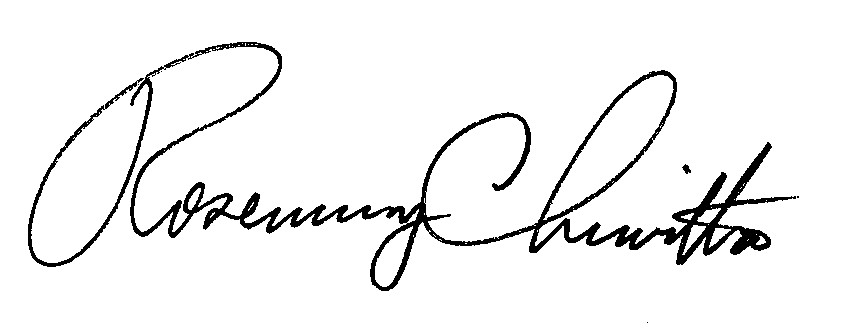 Rosemary ChiavettaSecretary of the CommissionRC:jbs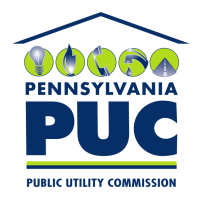  PUBLIC UTILITY COMMISSION400 NORTH STREET, KEYSTONE BUILDING, SECOND FLOORHARRISBURG, PENNSYLVANIA  17120IN REPLY PLEASE REFER TO OUR 